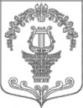 ПОВЕСТКА ДНЯзаседания совета депутатов МО Таицкое городское поселениечетвертого созыва              17-00 – 17-05-открытие заседания, утверждение повестки дня  и регламента заседанияПовестка дня:Об исполнении бюджета Муниципального образования Таицкое городское поселение за 2023 годДокладчик: Свенцицкая Нина Васильевна – начальник отдела учета и отчетности, муниципального заказа администрации Таицкого городского поселенияОб утверждении стоимости и качества предоставляемых услуг по погребению на территории Таицкого городского поселения на 2024год Докладчик: Игнатенко Татьяна Владимировна – заместитель главы администрации Таицкого городского поселенияОб организации и проведении публичных слушаний по вопросу внесения изменений в Правила землепользования и застройки муниципального образования Таицкое городское поселение Гатчинского муниципального района Ленинградской областиДокладчик: Сахарова Елизавета Сергеевна – начальник сектора градостроительства, земельных и имущественных отношений  администрации Таицкого городского поселенияО признании утратившим силу решения совета депутатов №30 от 29.09.2022 г. «Об утверждении «Положения о муниципальном контроле в сфере благоустройства на территории муниципального образования Таицкое городское поселение»Докладчик: Сахарова Елизавета Сергеевна – начальник сектора градостроительства, земельных и имущественных отношений  администрации Таицкого городского поселенияОб утверждении Порядка выдвижения, рассмотрения и реализации инициативных проектов в целях содействия участию населения в осуществлении местного самоуправления на территории МО Таицкое городское поселениеДокладчик: Кудрявцева Ольга Владимировна – главный специалист администрации Таицкого городского поселенияОб установлении границ территории осуществления территориального общественного самоуправления в муниципальном образовании Таицкое городское поселениеДокладчик: Кудрявцева Ольга Владимировна – главный специалист администрации Таицкого городского поселения25  апреля 2024 г.        17:00Администрация Таицкого городского поселения